 Достижения 2021-2022Региональный уровеньНазвание конкурсаНоминация, результатСроки проведения мероприятияУчастники (учащиеся)ПедагогПодтверждение (грамоты, сертификаты и т.д.; файл)«Читатель года»«Работы детей», призерыОктябрь, 2021Жолтоножко Анна,5 кл.,Чебыкина Ольга, 3 кл.Шовкопляс А.М.Замураева М.А.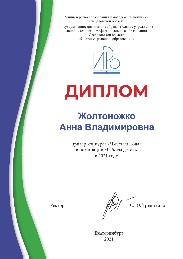 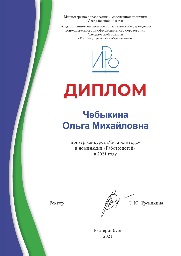 